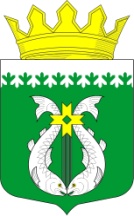 РОССИЙСКАЯ ФЕДЕРАЦИЯРЕСПУБЛИКА  КАРЕЛИЯАДМИНИСТРАЦИЯ МУНИЦИПАЛЬНОГО ОБРАЗОВАНИЯ "СУОЯРВСКИЙ РАЙОН"ПОСТАНОВЛЕНИЕ         01.12.2020					                                                             № 1100 О внесении изменений в Постановление Администрации муниципального образования «Суоярвский район» от 23.10.2018 г. № 650В соответствии со ст. 17.1 Федерального закона от 06.10.2003 N 131-ФЗ "Об общих принципах организации местного самоуправления в Российской Федерации", Федеральным законом от 26.12.2008 N 294-ФЗ "О защите прав юридических лиц и индивидуальных предпринимателей при осуществлении государственного контроля (надзора) и муниципального контроля", Федеральным законом от 28.12.2009 N 381-ФЗ "Об основах государственного регулирования торговой деятельности в Российской Федерации":1. Внести в Постановление Администрации муниципального образования «Суоярвский район» от 23.10.2018 № 650 «Об утверждении административного регламента проведения проверок при осуществлении муниципального контроля за соблюдением требований законодательства в области торговой деятельности на территории Суоярвского городского поселения» следующие изменения:1) Наименование постановления изложить в следующей редакции «Об утверждении Административного регламента Администрации муниципального образования «Суоярвский район» по исполнению муниципальной функции "Осуществление муниципального контроля в области торговой деятельности на территории Суоярвского городского поселения».2. Внести в Административный регламент Администрации муниципального образования «Суоярвский район» по исполнению муниципальной функции "Осуществление муниципального контроля в области торговой деятельности» (далее - Регламент), утвержденный постановлением Администрации МО «Суоярвский район» от 23.10.2018 № 650 следующие изменения: 	1) Изложить заголовок Регламента в следующей редакции: Административный регламент Администрации муниципального образования «Суоярвский район» по исполнению муниципальной функции " Осуществление муниципального контроля в области торговой деятельности на территории Суоярвского городского поселения».2) в Пункте 1.3 слова «Муниципальная функция исполняется Администрацией в лице отдела по экономике»  заменить словами «Муниципальная функция исполняется Администрацией в лице отдела по развитию предпринимательства и инвестиционной политики».3)   Пункт 1.4 изложить в следующей редакции:    «1.4 Нормативно-правовые акты, регулирующие исполнение муниципальной функции»:- Конституция Российской Федерации;
       - Кодекс Российской Федерации об административных правонарушениях;
- Федеральным законом от 06.10.2003 N 131-ФЗ "Об общих принципах организации местного самоуправления в Российской Федерации"; 
      - Федеральный законом от 02.05.2006 N 59-ФЗ "О порядке рассмотрения обращений граждан Российской Федерации"; 
       - Федеральный закон от 26 декабря 2008 года № 294-ФЗ «О защите прав юридических лиц и индивидуальных предпринимателей при осуществлении государственного контроля (надзора) и муниципального контроля»;       - Федеральный закон от 28 декабря 2009 года № 381-ФЗ «Об основах государственного регулирования торговой деятельности в Российской Федерации»; -  постановление Правительства Российской Федерации от 30 июня 2010 года N 489 "Об утверждении Правил подготовки органами государственного контроля (надзора) и органами муниципального контроля ежегодных планов проведения плановых проверок юридических лиц и индивидуальных предпринимателей»;-  приказ Министерства экономического развития Российской Федерации от 30 апреля 2009 года N 141 "О реализации положений Федерального закона "О защите прав юридических лиц и индивидуальных предпринимателей при осуществлении государственного контроля (надзора) и муниципального контроля";-    постановлением Правительства Российской Федерации от 30.06.2010 N 489 "Об утверждении Правил подготовки органами государственного контроля (надзора) и органами муниципального контроля ежегодных планов проведения плановых проверок юридических лиц и индивидуальных предпринимателей";- Законом Республики Карелия от 15.05.2008 N 1191-ЗРК "Об административных правонарушениях";
        -  постановлением Правительства Республики Карелия от 30.12.2010 N 324-П "Об организации деятельности ярмарок и продажи товаров (выполнения работ, оказания услуг) на них на территории Республики Карелия"- постановление Администрации муниципального образования «Суоярвский район» от 11.08.2020 N 606 "Об утверждении схемы размещения нестационарных торговых объектов на территории Суоярвского городского поселения";        - постановлением Администрации муниципального образования «Суоярвский район» от 09.11.2020 N 1019 "Об утверждении Порядка принятия решения о размещении нестационарного торгового объекта и заключение договора аренды имущества (при необходимости)».- настоящий Административный регламент.4) подпункт 2.1.1 Пункта 2.1 изложить в следующей редакции:«2.1.1._Местонахождение Администрации муниципального образования «Суоярвский район»: 186870, Республика Карелия, г. Суоярви, ул. Шельшакова, д. 6 , каб. 12.Телефон/факс (81457) 5-14-72, e-mail:suodistrict@onego.ru. 
         График работы Администрации муниципального образования «Суоярвский район»:  понедельник – четверга: 09.00 – 17.15;пятница: с 09.00 – 17.00;перерыв: 13.00 – 14.00;выходные дни: суббота, воскресенье и праздничные дни.       5) подпункт 2.1.2 Пункта 2.1 изложить в следующей редакции:«Справочные телефоны по исполнению муниципальной функции:Информирование по вопросам исполнения муниципальной функции осуществляются специалистами Администрации муниципального образования «Суоярвский район»  (81457) 5-14-72, 5-10-46 (факс)».	3. Настоящее постановление разместить на официальном сайте администрации  муниципального образования «Суоярвский район» в информационно - телекоммуникационной сети «Интернет».	4. Контроль за исполнением настоящего постановления оставляю за собой.Глава Администрации 								     Р.В. ПетровРазослать: Дело, отдел по развитию предпринимательства и инвестиционной политики